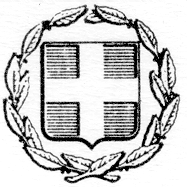 ΕΛΛΗΝΙΚΗ ΔΗΜΟΚΡΑΤΙΑ                                                     ΥΠΟΥΡΓΕΙΟ  ΠΟΛΙΤΙΣΜΟΥ & ΑΘΛΗΤΙΣΜΟΥΕΠΙΤΡΟΠΗ ΔΙΚΟΙΚΗΣΗΣ ΕΝΙΑΙΑΣ ΣΧΟΛΗΣ ΠΡΟΠΟΝΗΤΩΝ/ΤΡΙΩΝ Γ’ ΚΑΤΗΓΟΡΙΑΣ ΚΡΙΚΕΤ ΦΕΚ 4281/Β/16-9-2021		                                Αθήνα, 30/11/2021ΑΝΑΚΟΙΝΩΣΗΜετά από σχετικό αίτημα της Ελληνικής Ομοσπονδίας Κρίκετ, η Επιτροπή Διοίκησης της Σχολής αποφάσισε την παράταση της καταληκτικής ημερομηνίας υποβολής αιτήσεων των ενδιαφερομένων συμμετεχόντων  στη σχολή, έως και την Τετάρτη 15/12/2021.Η ΠΡΟΕΔΡΟΣ ΤΗΣ ΕΠΙΤΡΟΠΗΣΒΑΡΒΕΡΗ ΛΟΥΪΖΑ